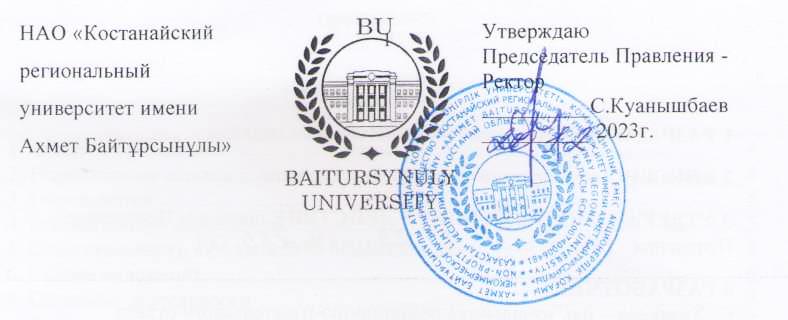 ДОЛЖНОСТНАЯ ИНСТРУКЦИЯНАЧАЛЬНИКРЕДАКЦИОННО-ИЗДАТЕЛЬСКОГО ОТДЕЛАДИ 039-2023КостанайПредисловие1 РазработанА редакционно-издательским отделом2 ВНЕСЕНА редакционно-издательским отделом3 УтвержденА и введенА в действие приказом Председателя Правления – Ректора от 20.12.2023 года № 255 ОД4 Разработчик: С. Худякова – и.о. начальника редакционно-издательского отдела5 Эксперт:Ж. Жарлыгасов – проректор по исследованиям, инновациям и цифровизации, кандидат сельскохозяйственных наук.6 Периодичность проверки					3 года7 ВВЕДЕНА ВЗАМЕН: впервыеНастоящая должностная инструкция не может быть полностью или частично воспроизведена, тиражирована и распространена без разрешения Председателя Правления-Ректора НАО «Костанайский региональный университет имени Ахмет Байтұрсынұлы».© Костанайский региональный университет имени Ахмет Байтұрсынұлы, 2023СодержаниеГлава 1. Область применения1. Настоящая должностная инструкция определяет и устанавливает требования к деятельности начальника редакционно-издательского отдела НАО «Костанайский региональный университет имени Ахмет Байтұрсынұлы», регламентирует его обязанности, права, ответственность и условия для его эффективной деятельности.2. Должностная инструкция разработана в соответствии с действующим законодательством РК, стандартом организации СО 064-2022 Стандарт организации. Порядок разработки, согласования и утверждения положений подразделений и должностных инструкций. Глава 2. Нормативные ссылки 3. Настоящая Должностная инструкция разработана в соответствии со следующими нормативными документами:Трудовой кодекс РК от 23 ноября 2015 г. № 414-V;Закон РК «Об образовании» от 27 июля 2007 г. №319-III;Закон РК «О науке» от 18.02.2011 г. №407-IV ЗРК;Устав НАО «Костанайский региональный университет имени Ахмет Байтұрсынұлы», утвержденный приказом Председателя Комитета государственного имущества и приватизации Министерства финансов Республики Казахстан от 05 июня 2020 года № 350 с изменениями от 03.10.2023 года;СО 081-2022 Стандарт организации. Делопроизводство;ДП 082-2022 Документированная процедура. Управление документацией;СО 064-2022 Стандарт организации. Порядок разработки, согласования и утверждения положений подразделений и должностных инструкций;ПР 074-2022 Правила. Конкурсное замещение вакантных должностей административно-управленческого персонала.Глава 3. Обозначения и сокращения 4. В настоящей должностной инструкции применяются следующие сокращения: РК – Республика Казахстан;КРУ имени Ахмет Байтұрсынұлы, КРУ, Университет – Некоммерческое акционерное общество «Костанайский региональный университет имени Ахмет Байтұрсынұлы»;ДП – документированная процедура;СО – стандарт организации; ДИ – должностная инструкция;ОУП – отдел управления персоналом;РИО – редакционно-издательский отдел;Проректор по ИИиЦ – проректор по исследованиям, инновациям и цифровизации.НЭБ – научная электронная библиотека.Глава 4. Общие положения5. Начальник редакционно-издательского отдела относится к категории административно-управленческого персонала.6. Начальник редакционно-издательского отдела назначается на должность на основании приказа Председателя Правления-Ректора Университета по итогам конкурса на данную должность. Освобождение от должности осуществляется в соответствии с трудовым законодательством РК. На период отсутствия начальника редакционно-издательского отдела его обязанности исполняет лицо, на которое приказом Председателя Правления-Ректора будут возложены обязанности. Данное лицо приобретает соответствующие права и несет ответственность за качественное и своевременное исполнение возложенных на него обязанностей.7. Начальник редакционно-издательского отдела в своей деятельности руководствуется действующим законодательством РК, Уставом КРУ, нормативными документами и методическими материалами по направлению деятельности, внутренними и организационно-распорядительными документами Университета и настоящей должностной инструкцией.8. Начальник редакционно-издательского отдела подчиняется непосредственно члену Правления-проректору по исследованиям, инновациям и цифровизации.Глава 5. ОписаниеПараграф 1.	 Квалификационные требования 9. На должность начальника редакционно-издательского отдела назначается лицо, соответствующее следующим квалификационным требованиям:Образование: высшее;Стаж работы: не менее 10-ти лет работы в вузе, в том числе 5 лет стажа на руководящих должностях.Особые требования: владение графическими программами, опыт работы на полиграфическо-издательском оборудовании.Параграф 2. Должностные обязанности10. Начальник РИО для выполнения возложенных на него трудовых функций обязан:Осуществлять руководство деятельностью РИО;Решать административные вопросы в пределах своей компетенции;Координировать работу РИО с другими подразделениями Университета;Руководить работой  специалистов;Распределять служебные задания между работниками РИО, проводить разъяснительную работу по текущим вопросам;Формировать условия для результативной работы;Заключать договоры с АО «Казпочта» и другими организациями для осуществления деятельности в рамках законодательства РК;Предоставлять информацию в НЦГНТЭ (для импакт-фактора);Вести координацию редакционно-издательской деятельности по научному журналу: «№3i: intellect, idea, innovation - интеллект, идея, инновация» в соответствии с требованиями законодательства РК;Готовить к выпуску научно-методический журнал «ҚМПИ Жаршысы»:-	осуществлять прием статей, работу с авторами, рецензиями;-	проверять поступающие научные материалы для издания на соответствие их оформления установленным правилам, на антиплагиат;-	выполнять функции корректора, технического редактора;-	осуществлять компьютерную верстку журнала, техническую правку;-	изготовливать оригинал-макет журнала;-	выполнять работу по подготовке документов по рассылке журнала: обязательной и подписчикам;-	выполнять рассылку журнала (ОДО и пункт Казпочты на жд);Руководить подготовкой и своевременным размещением журналов и материалов на официальном сайте университета, на сайте журнала «3 i» и в НЭБ «Elibrary»;Осуществлять общий контроль за использованием типографского оборудования и материальных ценностей РИО в соответствии с заключенными договорами о материальной ответственности с сотрудниками; Представлять информацию по вопросам издательской деятельности на запросы государственных органов, других организаций, для подготовки отчетов, справок и др.;Разрабатывать перспективные и текущие планы работы РИО и осуществлять контроль за их реализацией;Исполнять поручения Председателя Правления-Ректора, Совета директоров, курирующего проректора;Совместно с трудовым коллективом (представителями работников) обеспечивать на основе принципов социального партнерства разработку, заключение и выполнение коллективного договора, соблюдение трудовой и производственной дисциплины; Соблюдать законность в деятельности вверенного подразделения;Соблюдать трудовую и исполнительскую дисциплину, Правила внутреннего распорядка, Правила и нормы охраны труда, технику безопасности и противопожарной защиты.Параграф 3. Права11. Начальник РИО имеет право:Избираться и быть избранным в коллегиальные органы Университета;Участвовать в работе коллегиальных органов, совещаний, семинаров, проводимых Университетом; Запрашивать от структурных подразделений информацию и материалы в объемах, необходимых для осуществления своих полномочий;В случае служебной необходимости пользоваться информацией баз данных структурных подразделений Университета;На профессиональную подготовку, переподготовку и повышение своей квалификации;Требовать от руководства университета и его структурных подразделений организационного и материально-технического обеспечения своей деятельности, а также оказания содействия в исполнении своих должностных обязанностей и прав;Пользоваться услугами социально-бытовых, лечебных и других подразделений университета в соответствии с Уставом Университета и Коллективным договором.Параграф 4. Ответственность12. Начальник редакционно-издательского отдела несет ответственность за:Нарушение Трудового кодекса Республики Казахстан, Устава НАО «Костанайский региональный университет имени Ахмет Байтұрсынұлы», Правил внутреннего распорядка, Положения об оплате труда, Положения подразделения и других нормативных документов;Разглашение коммерческой и служебной тайн или иной тайны, охраняемой законом, ставшей известной в ходе выполнения должностных обязанностей;Разглашение персональных данных работников Университета;Соответствие действующему законодательству визируемых документов; Обеспечение сохранности имущества, находящегося в подразделении; Организацию оперативной и качественной подготовки документов, ведение делопроизводства в соответствии с действующими правилами и инструкциями; 13. За ненадлежащее исполнение должностных обязанностей и нарушение трудовой дисциплины начальник редакционно-издательского отдела несет ответственность в порядке, предусмотренном действующим законодательством РК.Параграф 5. Взаимоотношения14. В процессе исполнения должностных обязанностей при решении текущих вопросов начальник редакционно-издательского отдела:1) получает задания, поручения от курирующего проректора и согласовывает сроки их исполнения;2) запрашивает у других структурных подразделений информацию и документы, необходимые для выполнения своих должностных обязанностей;3) представляет по истечении указанного срока информацию о выполненном задании и поручении.Глава 6. Порядок внесения изменений15. Внесение изменений в настоящую ДИ осуществляется по инициативе автора ДИ, начальника ОУП, проректора по исследованиям, инновациям и цифровизации и производится в соответствии с ДП 082-2022 Документированная процедура. Управление документацией.Глава 7. Согласование, хранение и рассылка16. Согласование, хранение и рассылка ДИ должны производиться в соответствии с ДП 082-2022 Документированная процедура. Управление документацией.17. Настоящая ДИ согласовывается с проректором по исследованиям, инновациям и цифровизации, начальником отдела правового обеспечения и государственных закупок, начальником отдела управления персоналом и начальником отдела документационного обеспечения.18. Рассылку проекта настоящей ДИ экспертам, указанным в предисловии, осуществляют разработчики.19. Должностная инструкция утверждается приказом Председателя Правления-Ректора КРУ.20. Подлинник настоящей ДИ вместе с «Листом согласования» передается на хранение в ОУП по акту приема-передачи.21. Рабочий экземпляр настоящей ДИ размещается на сайте Университета с доступом из внутренней корпоративной сети.НАО «Костанайскийрегиональный университет имениАхмет Байтұрсынұлы»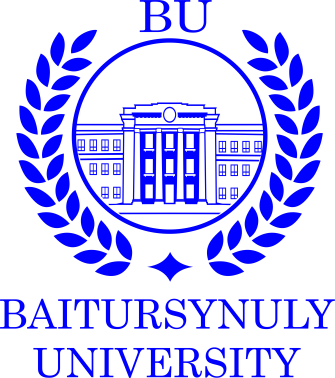 УтверждаюПредседатель Правления - Ректор__________С.Куанышбаев__________ 2023г.1 Область применения…………………………………………………………...42 Нормативные ссылки ………………………………………………………….43 Обозначения и сокращения……………………………………………………4 Общие положения…………………………………………………………...…455 Описание……………………………………………………………….……....5§1. Квалификационные требования………………………………….	………..5§2. Должностные обязанности………………………………………………....6§3. Права…………………………………………………………………...…….7§4. Ответственность………………………………………………………...…..7§5. Взаимоотношения………………………………………….......................…86 Порядок внесения изменений………………………………………………….87 Согласование, хранение и рассылка……………………………………..........8